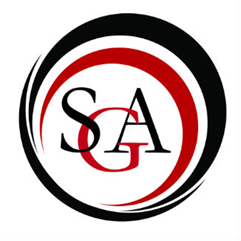 Student Government Association’sCommittee on Finance	Agenda	8 March 2018Call to order at 11:32 amApproval of MinutesAPPROVEDChair Report: Seungho LeeCOF balance: COF balance: $351,941.08SGA balance: $72,822.30Report: N/ACommittee ReportsAudit Committee: N/AInventory Committee: N/AOld BusinessNomination of Lee for the position of SGA treasurer for next academic yearMotion: NickSecond: AlyssaApprovedNew BusinessBiology Club, Allocation RequestDiscussion:Biology conference occurs at a different school each year. The university would be making revenue from the event, however SGA would be covering the expenses of the speaker; therefore, revenue would not follow along with the expenses.Motion to approve allocation request of $1,184.39: AlyssaSecond: SteveMotion FAILSRevenue is going to the university, COF can not fund something that the university is obtaining revenue from.MAC, Reallocation RequestNCAA Basketball Tournament Party at the HutDiscussion:Held at the Hut.Papa V’s would be served at the event.Motion to amend the request to cut the funds in half: AlyssaSecond: NickAmendment APPROVEDDue to low student attendance at events held at the Hut in the past.Motion to approve allocation request with amendment: TonySecond: SteveMotion PASSESAmount: $209.91($419.82 / 2 = $209.91)Sarah ShookDiscussion:Repeat performance (here at the end of November) but had student interest and attendance at prior event.Motion to approve reallocation request of $1,800.00: NickSecond: AlyssaMotion PASSESAmount: $1,800.00PCMEA, Allocation RequestDiscussion:Provided the information requested.Motion to approve allocation request of $300.00: NickSecond: TonyMotion PASSESAmount: $300.00SGA, Allocation RequestRelay for LifeDiscussion:Funds would be used for food to be served at Relay for Life; could also help to have participants involved for full length of relay;food would be offered to entire student body, not just the attendees of relay for life.Fundraising will be stopped at the time of serving; approximately 3:00 am.This is honoring the university’s contract with Sodexo, since the food would be served outside of their operating hours (after 8:00 pm).Motion to approve allocation request of $3,935.98: SteveSecond: TonyMotion PASSESAmount: $3,935.98Adobe PhotoshopDiscussion:Would aid in creating the newsletter and other SGA broadcasts.Would aid in centralizing operations in SGA office.However, the software is available at various locations around campus, including Allen Hall and the library.Motion to approve allocation request of $360.00:Second:Motion FAILSSoftware can be found and utilized at other locations on campus including Allen Hall and North Hall Library.Steadman Studios, Reallocation RequestDiscussion:Reallocated funds from a conference they were unable to attend earlier in the semester.Motion to approve reallocation request of $1,056.00: AlyssaSecond: SteveMotion PASSESAmount: $1,056.00Lifting, Allocation RequestDiscussion:Funds would be used to purchase t-shirts for club members.Motion: AlyssaSecond: TonyMotion PASSESAmount: $200.00AnnouncementsBudget Hearing will be taking place on April 7-8.Advisor CommentsAdjournmentMeeting adjourned at 12:24 pm.